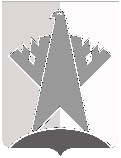 ДУМА СУРГУТСКОГО РАЙОНАХАНТЫ-МАНСИЙСКОГО АВТОНОМНОГО ОКРУГА – ЮГРЫРЕШЕНИЕ23 декабря 2022 года							                                        № 424-нпаг. СургутДума Сургутского района решила:1. Внести в решение Сургутской районной Думы от 15 ноября 2005 года 
№ 375 «Об утверждении Положения о порядке учёта предложений по проекту Устава Сургутского района и проекту решения Думы Сургутского района о внесении изменений и дополнений в Устав Сургутского района» следующее изменение:в пункте 1 главы 2 приложения к решению слова «от 27 февраля 2014 года № 485 «Об утверждении Положения о порядке внесения проектов решений Думы района, перечне и формах, прилагаемых к ним документов» заменить словами «от 30 июня 2022 года № 303-нпа «Об утверждении Положения о порядке внесения проектов решений Думы Сургутского района, перечне и формах прилагаемых к ним документов».2. Решение вступает в силу после его официального опубликования (обнародования).О внесении изменения в решение Сургутской районной Думы от 15 ноября 2005 года № 375 «Об утверждении Положения о порядке учёта предложений по проекту Устава Сургутского района и проекту решения Думы Сургутского района о внесении изменений и дополнений в Устав Сургутского района»Председатель ДумыСургутского районаВ.А. Полторацкий23 декабря 2022 годаГлава Сургутского районаА.А. Трубецкой23 декабря 2022 года